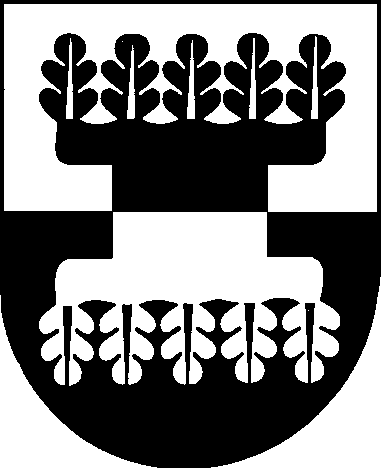 ŠILALĖS  RAJONO  SAVIVALDYBĖS  ADMINISTRACIJOS DIREKTORIUSĮSAKYMASDĖL PASIRENGIMO VAKCINACIJAI COVID-19 LIGOS (KORONAVIRUSO INFEKCIJOS) VAKCINA. gruodžio 8 d. Nr. DĮV-1128ŠilalėVadovaudamasis  Lietuvos Respublikos vietos savivaldos įstatymo 29 straipsnio 8 dalies 2 punktu, Lietuvos Respublikos sveikatos apsaugos ministro – valstybės lygio ekstremaliosios situacijos valstybės operacijų vadovo . gruodžio 4 d. sprendimu Nr. V-2819 „Dėl pasirengimo vakcinacijai COVID-19 ligos (koronaviruso infekcijos) vakcina“: 	1. S k i r i u  Šilalės rajono savivaldybės vakcinacijos COVID-19 ligos (koronaviruso infekcijos) vakcina koordinatoriumi Šilalės rajono savivaldybės administracijos savivaldybės gydytoją Dalę Briedienę.2. P a v e d u  koordinatoriui:2.1. koordinuoti vakcinacijos procesą savivaldybėje;2.2. koordinuoti vakcinacijos procesus COVID-19 ligos (koronaviruso infekcijos) vakcina organizuojančiose asmens sveikatos priežiūros įstaigose (toliau – vakcinaciją organizuojanti ASPĮ);2.3. bendradarbiauti su Lietuvos Respublikos sveikatos apsaugos ministerija įgyvendinant vakcinaciją COVID-19 ligos (koronaviruso infekcijos) vakcina;2.4. pateikti Lietuvos Respublikos sveikatos apsaugos ministerijai (el. paštu vakcina@sam.lt) užpildytą Lietuvos Respublikos sveikatos apsaugos ministro – valstybės lygio ekstremaliosios situacijos valstybės operacijų vadovo sprendimo „Dėl pasirengimo vakcinacijai COVID-19 ligos (koronaviruso infekcijos) vakcina“ priedo elektroninį variantą („Word“ formatu).3. S k i r i u:3.1. VšĮ Šilalės pirminės sveikatos priežiūros centrą vakcinaciją organizuojančia ASPĮ Šilalės rajono savivaldybės teritorijoje, kuri kartu su VšĮ Šilalės rajono ligoninės, VšĮ Kvėdarnos ambulatorijos, UAB Šilalės šeimos gydytojo praktikos, UAB Pajūrio saulės klinikos medicinos darbuotojais organizuos vakcinaciją ir atliks skiepijimo veiksmus VšĮ Šilalės rajono ligoninės prioritetinėms grupėms priklausantiems pacientams, VšĮ Šilalės rajono ligoninės prioritetinėms grupėms priklausantiems medicinos darbuotojams, Kvėdarnos parapijos senelių globos namų gyventojams, Kvėdarnos parapijos senelių globos namų darbuotojams, Šilalės rajono socialinių paslaugų namų darbuotojams ir prie VšĮ Šilalės pirminės sveikatos priežiūros centro, VšĮ Kvėdarnos ambulatorijos, UAB Šilalės šeimos gydytojo praktikos ir UAB Pajūrio saulės klinikos prisirašiusiems gyventojams bei šių įstaigų prioritetinių grupių medicinos darbuotojams;3.2. VšĮ Kaltinėnų pirminės sveikatos priežiūros centrą vakcinaciją organizuojančia ASPĮ Šilalės rajono savivaldybės teritorijoje, kuri kartu su VšĮ Laukuvos ambulatorijos, IĮ D. Ugintienės BPG kabineto medicinos darbuotojais organizuos vakcinaciją ir atliks skiepijimo veiksmus VšĮ Kaltinėnų PSPC slaugos ir palaikomojo gydymo ligoninės pacientams, VšĮ Kaltinėnų PSPC slaugos ir palaikomojo gydymo ligoninėje gyvenantiems socialinės globos gyventojams, Kaltanėnų parapijos senelių globos namų gyventojams ir prie VšĮ Kaltinėnų pirminės sveikatos priežiūros centro, VšĮ Laukuvos ambulatorijos,  IĮ D. Ugintienės BPG kabineto  prisirašiusiems gyventojams bei šių įstaigų prioritetinėms grupėms priklausantiems medicinos darbuotojams.4. Į p a r e i g o j u:4.1. vakcinaciją organizuojančias ASPĮ užtikrinti sklandų prioritetinėms grupėms priklausančių asmenų paskiepijimą COVID-19 ligos (koronaviruso infekcijos) vakcina;4.2. per 120 val. nuo vakcinos pristatymo paskiepyti prioritetinėms grupėms priklausančius savivaldybės gyventojus visiškai sunaudojant bent 1 pakuotę, kurioje numatomos 975 dozės COVID-19 ligos (koronaviruso infekcijos) vakcinos;4.3. užtikrinti sklandų prioritetinėms grupėms priklausančių asmenų skiepijimą COVID-19 ligos (koronaviruso infekcijos) vakcina;4.4. įgyvendinant vakcinaciją bendradarbiauti su kitomis savivaldybėje paskirtomis vakcinaciją organizuojančiomis ASPĮ ir su paslaugų teikimą organizuojančiomis ASPĮ, nurodytomis Lietuvos Respublikos Vyriausybės . lapkričio 4 d. nutarimo Nr. 1226 „Dėl karantino Lietuvos Respublikos teritorijoje paskelbimo“ priede.4.5.  paskelbti šį įsakymą Šilalės rajono savivaldybės interneto svetainėje www.silale.lt ir Teisės aktų registre. 	Šis įsakymas gali būti skundžiamas Lietuvos Respublikos administracinių bylų teisenos įstatymo nustatyta tvarka Lietuvos administracinių ginčų komisijos Klaipėdos apygardos skyriui (H. Manto g. 37, 92236 Klaipėda) arba per vieną mėnesį nuo šio įsakymo paskelbimo arba įteikimo suinteresuotam asmeniui dienos Regionų apygardos administracinio teismo Klaipėdos rūmams (Galinio Pylimo g. 9, 91230 Klaipėda).Administracijos direktorius                                                              Valdemaras Jasevičius